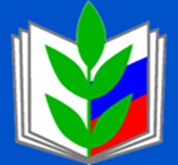 ПУБЛИЧНЫЙ ОТЧЕТЗмеиногорской районной организации Профсоюзаработников народного образования и наукиРоссийской Федерации за 2020 год.январь 2021 год                Главными задачами районной организации Профсоюза Змеиногорского района, профсоюзных кадров и всего актива на 2020 год были обозначенные задачи очередной XXIX отчётно-выборной конференцией Алтайской краевой организации Профсоюза. В соответствии с ними районный Совет и профкомы должны были сосредоточиться на мероприятиях по:- сохранению социальных льгот, гарантий и контролю выполнения социальных обязательств в отношении работников образования  со стороны власти и работодателей;- недопущению задолженности по заработной плате работникам и чрезмерной интенсификации труда;-  охране прав работников–членов Профсоюза на безопасные и комфортные условия труда;- обеспечению планомерного характера работы в рамках института социального партнёрства с руководителями органов управления образованием и образовательных организаций в целях построения системного сотрудничества с профсоюзными организациями на местах, повышения правовой культуры руководителей и педагогических коллективов. Добиваться объединения в Профсоюзе не менее 90% руководителей образовательных организаций;-  повышению охвата профсоюзным членством до 70% от общего количества работников, добившись при этом 100%-ного охвата педагогической молодёжи;- продолжению консолидации профсоюзных средств под реализацию конкретных программ и проектов, направленных на развитие современных востребованных форм солидарной поддержки членов Профсоюза и укрепление профсоюзных организаций;- использованию единой автоматизированной системы учёта членов Профсоюза и электронного профсоюзного билета для обеспечения устойчивости, непрерывности и полноты учёта профсоюзного членства, совершенствования качества профсоюзной статистики и создания условий для дополнительной экономической поддержки работников.           Совет Змеиногорской районной организации Профсоюза работал над решением поставленных задач. Многое было сделано, но не все. Основные направления деятельности Змеиногорской районной организации Профсоюза были сконцентрированы на улучшении условий труда и повышении уровня жизни работников образования.        I. ОБЩАЯ ХАРАКТЕРИСТИКА ОРГАНИЗАЦИИ. СОСТОЯНИЕ ПРОФСОЮЗНОГО   ЧЛЕНСТВА.            По состоянию на 1 января 2021 года в структуру Змеиногорской районной организации входит 19 первичных профсоюзных организаций. Провели оптимизацию малочисленных первичек и объединили первички Черепановской и Беспаловской школ, а также первички Никольской и Таловской  школ. Общий охват профсоюзным членством составляет 68 %. В жизни Змеиногорской районной организации Профсоюза работников образования 2020 стал годом стабильности профсоюзного членства, удалось не допустить снижения численности членов Профсоюза.  Пока только в 2-х организациях 100%-ное членство и в 2 –х  более 90%, но есть две первички в которых профчленство менее 50% от общего числа работников.      Общая численность членов Профсоюза составляет 384 человека. Сохранение и повышение профчленства  остается одной из самых актуальных задач, стоящих перед профсоюзным активом районной организации. Ежегодно рассматриваются вопросы «О статистических отчётах первичных профсоюзных организаций», «Анализ состояния профсоюзного членства в районной организации Профсоюза», «О работе по мотивации профсоюзного членства в первичных профорганизациях».       Уровень эффективности профсоюзной работы и исполнительской дисциплины во многом зависит от профессионализма и личной ответственности лидеров и профактива. Конечно большая учебная нагрузка, занятость профсоюзных лидеров, не позволяют в полной мере работать первичным профсоюзным организациям, реализовывать ключевые цели профсоюзной работы. Но многие председатели первичек, достойно выполняли свои функции, реализуя доверие членов Профсоюза, не снизив профчленство, это Аверцева С.А., Майбурова С.А., Пушкова И.Н., Дунаева С.И., Полина А.Г., Павлова А.Н., Хмелёва Е.А. И профчленство в этих первичках больше 70%.              II. ОРГАНИЗАЦИОННАЯ РАБОТА.	       Для успешной реализации кадровой политики и организационного укрепления районной организации Профсоюза актуальными остаются все те же задачи:1. Повышение профессионального уровня профсоюзных кадров, в том числе и по уставным и нормативно-правовым вопросам. 2. Создание кадрового резерва во всех первичных организациях и районной организации. 3. Введение, в районной организации, системы оценки эффективности деятельности  первичных организаций в форме рейтингов.         Год был трудным. 2020 год был особенным как для каждой семьи, так и для работающих людей.  Из-за новой коронавирусной инфекции, выполняя рекомендации санитарно-эпидемиологических служб по обеспечению безопасности, в 2020 году работа Совета нашей организации Профсоюза велась в режиме офлайн и онлайн, и более активно использовались интернет- площадки: Facebook, WhatsApp, а также были индивидуальные встречи. Был составлен  план работы Змеиногорской районной организации на 2020 год, утверждены сметы доходов и расходов профсоюзного бюджета на 2020 год, учтены итоги балансовой комиссии за 2019 год и рекомендации краевого комитета. Спланировали  проведение районного туристического слета  работников образования Змеиногорского района, который не состоялся в связи с пандемией. Также спланировали проведение подписной кампании на профсоюзную прессу,  участие в районной августовской конференции работников образования Змеиногорского района  и участие нашей организации в конкурсах профессионального мастерства «Учитель года», «Воспитатель года», «Педагогический дебют», «Сердце отдаю детям». Наметили и провели конкурс, совместно с Молодежным Советом, «Профсоюзные таланты», в котором приняли участи 37 человек.             В течение I квартала, работая еще в обычном режиме, комитетом проведено одно  заседание Совета еще в очном режиме и одно уже онлайн во втором полугодии.  На этих заседаниях  утвердили Положения о премировании профсоюзного актива, о  предоставлении членам Профсоюза материальной помощи на санаторно-курортное лечение. Рассмотрели вопросы  награждения профсоюзного актива грамотами  районного и краевого уровня.                 III. СОЦИАЛЬНОЕ ПАРТНЕРСТВО.		Социальное партнерство - основа деятельности как первичной, так  и районной профсоюзных организаций. Коллективные договоры заключены во всех первичных профсоюзных организациях. В 6 учреждениях подписаны новые договора в этом году,  а в 2-х продлены  прежние на новый срок. Председателем районной организации оказывалась методическая помощь по заключению коллективных договоров и их регистрации. Основой системы социального партнёрства явилось отраслевое районное Соглашение по учреждениям Змеиногорского района.           Согласно Соглашению и годовой циклограмме совместных мероприятий  районной организации Профсоюза и Комитета по образованию и делам молодёжи, были проведены проверки в 4 учреждениях при приёмке школ и детских садов к новому учебному году.  В большинстве учреждений между руководителями и председателями первичек сложились хорошие отношения. Руководители видят в Профсоюзе помощника. Такое социальное партнёрство позволяет решать совместно большинство проблем и ощущать себя частью одной большой команды единомышленников. Председатель Змеиногорской районной организации взаимодействует  с Комитетом по образованию и делам молодёжи, Администрацией района через участие в работе трехсторонней районной комиссии по регулированию социально – трудовых отношений; в комиссиях: по развитию образования в районе, наградной и аттестационной, по приему ОУ к новому учебному году; рабочей группе по заработной плате.          Члены Профсоюза активно принимали участие в муниципальном этапе конкурсов: «Учитель года»,  «Воспитатель года», «Сердце отдаю детям» и  «Педагогический дебют». Представители профсоюзной стороны вошли в состав жюри всех конкурсов профессионального мастерства.            В рамках социального партнёрства уделялось пристальное внимание правовым аспектам оплаты труда педагогических работников всех ОО, аттестации работников, заключению эффективных контрактов, распределению учебной нагрузки.                              IV. ПРАВОЗАЩИТНАЯ РАБОТА.           Самый важный вопрос- вопрос оплаты труда остается ключевым в переговорном процессе на всех уровнях. Во исполнение отраслевого Соглашения районная профсоюзная организация проводила мониторинг по своевременной выплате заработной платы работникам образовательных учреждений. В  последнем квартале сложилась отрицательная ситуация с выплатой  заработной платы в районе. Образовалась  задолженность  Змеиногорского района в настоящее время. За прошедшие годы заработная плата педагогов увеличилась, но в некоторых школах был перерасход  ФОТ. Из-за большого количества малокомплектных школ в районе, невозможности закрытия этих школ и трудностей в подвозе и сложилась  задолженность.          Во всех образовательных учреждениях с участием Профсоюзов разработаны «Положения об оплате труда», заработная плата выдается два раза в месяц согласно расчетным листкам, которые утверждены профкомом. Каждый работник ознакомлен с предварительной расстановкой нагрузки в марте месяце и с тарификацией в сентябре под роспись; размер заработной платы прописывается в трудовом договоре или дополнении к нему. Все это подконтрольно профкому.          Председатели районной и первичной профорганизаций входят в состав комиссии или группу по оплате труда. Профсоюзные организации принимают участие во всех Общероссийских акциях «За достойный труд», Международный день охраны труда, Первомай шагает по стране.          В районной организации Профсоюза внедрены социальные формы поддержки членов Профсоюза и членов их семей. 1 Скидки на санаторные путевки членам Профсоюза и их детям -15% в местный санаторий   «Лазурный» и 10% в другие санатории края и страны. 2. Беспроцентный  денежный займ на возвратной основе.3. Материальная помощь членам Профсоюза:- при регистрации брака;- при рождении ребенка;- по окончании средней школы ребенка;- смерти близких родственников;- при приобретении дорогостоящих лекарств;- частичная оплата платных операций, протезирование зубов;- юбилярам;- в случае трудных жизненных ситуаций; Двум членам Профсоюза в этом году была оказана помощь после пожара.4. Дополнительное медицинское страхование «Антиклещ». В «Золотой середине» в этом  году застраховали 270  человек.Председателем районной организации Профсоюза совместно с Главой района был решен вопрос в селе Барановка по аренде жилья, находящегося в собственности колхоза.                                         V. ОХРАНА ТРУДА            В  Змеиногорском районе из-за отсутствия средств медосмотр немного затягивается, но проходят его все работники и за счет работодателя. Ситуация с прохождением медицинского осмотра в районной организации на контроле. В 2020 году несчастных случаев не наблюдалось. По просьбе председателя районной организации два человека, необходимые школе (приглашенные пенсионеры), прошли медосмотр также за счет работодателя.          На сегодняшний день ключевой задачей является управление охраной труда на уровне района (специалист по охране труда комитета по образованию принят на договорной основе, а внештатный технический инспектор труда Профсоюза уволился).             В 4-х первичных организациях избраны уполномоченные по охране труда, которые в своей деятельности взаимодействуют с руководителем образовательной организации, представляют профсоюзную сторону в комиссии по охране труда, в других учреждениях завхозы являются уполномоченные по охране труда и большинство из них члены профсоюза. Эффективно и стабильно осуществляется профсоюзный контроль по соблюдению требований законодательства по охране труда.        Приоритетами в деятельности Змеиногорской районной организации Профсоюза, первичных профсоюзных организаций по охране труда в 2020 году были:1. Повышение эффективности профсоюзного контроля в области защиты прав членов Профсоюза на безопасные и здоровые условия труда.2. Обеспечение контроля выполнения  работодателями соглашений по охране труда.         На заседании Совета районной организации Профсоюза рассмотрены вопросы «Об участии профсоюзных организаций района в подготовке и приёмке образовательных учреждений к новому 2020 -2021 учебному году», « О выполнении соглашений по охране труда». Постоянное внимание уделяется обучению профсоюзного актива и руководителей ОУ по охране труда, но в этом году не было обучения в районе. 28 апреля - во Всемирный день охраны труда – многие первички провели субботники вокруг своих учреждений.         С целью привлечения внимания профсоюзного актива к вопросам обеспечения здоровых и безопасных условий труда, уполномоченные по охране труда  всегда посещают семинар, проводимый Комитетом по труду Администрации Змеиногорского района. Во всех образовательных организациях заключены коллективные договоры с разделом «Охрана труда» и дополнительным приложением «Соглашение по охране труда». В соглашениях нашли отражение важные для работников вопросы  по охране  труда:- организация периодических медицинских осмотров;- мероприятия по поддержанию надлежащего санитарного режима освещенности рабочих мест;- обеспечение выдачи средств индивидуальной защиты и моющих средств персонала;- приобретение медикаментов для аптечек первой  медицинской помощи;- проведение косметического ремонта в помещениях.          Профсоюзными комитетами первичек проводится контроль за состоянием охраны труда, выполнением соглашений по охране труда в рамках коллективных договоров. Также на контроль поставлен вопрос выполнения мероприятий по охране труда районного отраслевого Соглашения и о выполнении районного отраслевого Соглашения.         Одним из проблемных вопросов, которые приходилось решать в отчётном году руководителям ОО - это проведение СОУТ на рабочих местах. Существующие трудности в финансировании проведения СОУТ не дают возможности своевременно и в полном объёме проводить эту работу. Всего в 2020 году проведена СОУТ на 309 рабочих местах, 9 образовательных организаций реализовали возврат 20% страховых взносов ФСС, сумма составила 164610 рублей, была использована на СОУТ. На семинарах председателей профсоюзных организаций, совещаниях руководителей ОО постоянно обсуждается вопрос о необходимости возврата части страховых взносов ФСС, но не все руководители это используют.            В 2020 году обращений, жалоб, заявлений членов профсоюза по вопросам нарушений законодательства по охране труда в профсоюзные организации не поступало. Как и в предыдущие годы приняли участие в работе комиссии по приёмке ОО к новому учебному году (Л.Н.Рубцова).                 VI. ОЗДОРОВЛЕНИЕ, СПОРТ, ОРГАНИЗАЦИЯ КУЛЬТУРНОГО ДОСУГА, РАБОТА С                      МОЛОДЁЖЬЮ.                В Змеиногорском районе среди членов районной организации Профсоюза работников образования, прошёл конкурс «Профсоюзные таланты-2020», где приняло участие 37 человек (педагоги, воспитатели и тех. персонал) образовательных учреждений. Где, как ни на таком конкурсе раскрыть свои таланты. Вокал, художественное слово, декоративно-прикладное творчество именно в этих номинациях, талантливые участники показывали своё творчество. Конкурс проходил на базе МБУДО «ДТДиМ» Змеиногорского района. В связи с ситуацией в районе и крае, конкурс прошёл в дистанционном (заочном) формате. Все победители и призёры получили дипломы и памятные сувениры. Первички Комитета по образованию и ДТДиМ приняли самое активное участие в конкурсе.         Районная организация Профсоюза регулярно организует санаторно-курортное оздоровление работников и членов их семей. Используя возможности не только здравниц Алтайского края, но в первую очередь, расположенного в районе санатория-профилактория «Лазурный»: наши коллеги отдыхали здесь в этом году только по путёвкам и программам выходного дня, курсовки приобрести было невозможно из-за ситуации с коронавирусом. В краевом санатории «Барнаульский» отдохнули два члена профсоюза.              Около 200 человек в декабре 2019 года оформили при помощи Профсоюза льготную страховку от клещевого энцефалита через «ВСК» на 2020 год, а в этом году застраховали 270 человек через «Золотую середину» на 2021 год.               В течение года проведены традиционные культурно-массовые мероприятия: празднование Нового года, Международного женского дня, Дня Воспитателя и Дня Учителя, Дня пожилого человека. Коллектив детского сада «Радуга» поздравили своих ветеранов с Новым годом, а первичка Барановской школы (Ветлугина Л.И.) поздравляли своих ветеранов с Днем учителя и с Новым годом.           Районной организацией Профсоюза активизирована работа с молодыми специалистами с целью закрепления их в учреждениях образования. Продуктивно, в соответствии с ежегодно утверждаемым планом работы, действует районный Совет молодых педагогов. Наш Молодежный Совет (председатель Мерзликина А.Н.) в этом году принимал участие в акции «Профсоюзная аватарка», «День Профсоюза», «…и это тоже Профсоюз», подготовили для книги памяти материал об учителе ветеране ВОВ Черкашине Н.А. (Белоус Н.С.). Провели районный флеш-моб « Профсоюзу 30», приняли активное участие в краевом профсоюзно - новогоднем челлендже. Получили 5 сертификатов активных участников от краевого комитета Профсоюза работников образования.               Обеспечивается материальное стимулирование молодых учителей:  ежемесячная надбавкой в размере 30% - в 1год работы, 20% - во 2 год, 10% - в 3 год работы.                VII. ИНФОРМАЦИОННАЯ И АНАЛИТИЧЕСКАЯ РАБОТА.              Основные задачи информационной работы – это повышение уровня информированности рядовых членов деятельности Профсоюза, разъяснение смысла объединения в профессиональные союзы и формирование позитивного имиджа Профсоюза. В целях открытости и прозрачности в деятельности профсоюзных организаций на сайте районного Комитета по образованию и делам молодежи, на странице Профсоюзной организации размещается различный материал, публичные отчеты, создана группа Профсоюз района в WhatsApp, а председатели размещают материалы в  группах своих образовательных организаций. На сегодняшний день районная организация Профсоюза оснащена ноутбуком,  имеет электронный адрес, страницу на  сайте Комитета по образованию, имеет выход в интернет, что позволяет оперативно направлять в первичные профсоюзные организации необходимые материалы и получать запрашиваемую информацию из первичных профсоюзных организаций.          В одноклассниках и фейсбуке были размещены 4 публикации и 1 публикация в местной газете, были изготовлены брендовая и сувенирная продукции. Заказ в типографии ручки, брелоки, грамоты, благодарственные письма. Газету «Мой Профсоюз» получаем  две, а 23 газеты «Профсоюзы Алтая»  и одну газету «Солидарность». Тесного сотрудничества районной организации с районной газетой не получается. В конкурсе «Мой пробный видеоролик» ролик  послала в группу председатель ДТДиМ Аверцева С.С.            С целью обеспечения Федерального Закона «О некоммерческих организациях», информационной открытости и прозрачности в деятельности Змеиногорской  районной организации Профсоюза, готовятся ежегодные публичные отчёты выборных органов первичной, местной организации Профсоюза с размещением их в открытом доступе на странице сайта Комитета по образованию, в профсоюзных уголках.                   VIII. ФИНАНСОВАЯ РАБОТА.          Основным источником денежных средств  профсоюзного бюджета были и остаются членские профсоюзные взносы, систематически проводится работа по соблюдению обязательств их перечисления. В течение года осуществлялся контроль полноты сбора членских профсоюзных взносов, порядка перечисления на банковские счета Профсоюза. Уделялось внимание информированию и разъяснению необходимости централизации денежных средств, создания различных фондов социального назначения, рационального подхода к расходованию профсоюзных средств.          В течение 2020 года было израсходовано средств:• На информационно-пропагандистскую работу- 23000р.• На конкурсы- 5300р.• На оказание адресной материальной помощи членам Профсоюза- 96500р.• На социально-благотворительную помощь- 14000р.• На финансирование профессиональных конкурсов: «Педагогический дебют», «Воспитатель года», «Учитель года» выделено - 11000р.На банковские услуги - 29100 р.На проведение культурно – массовых мероприятий на сумму-167000р.На работу с молодежью - 3200р.          В районной организации отсутствует задолженность по перечислению членских взносов в вышестоящие организации Профсоюза. Основная доля денежных средств, профсоюзного бюджета направлена на обеспечение организационных мероприятий, связанных с осуществлением уставных функций.	    IX. ЗАДАЧИ НА 2021 ГОД.         Задачи, поставленные VIII съездом Общероссийского Профсоюза работников образования, станут главными задачами районной организации Профсоюза, профсоюзных кадров и всего актива. Год 2021 в  Профсоюзе посвящается  охране  и  укреплению здоровья, целенаправленному формированию    среди работников    системы образования,  потребности  в  здоровом, активном  образе  жизни,  занятиям  физической  культурой и  массовым спортом в целях повышения качества и продолжительности жизни в условиях новых вызовов. В числе основных задач тематического Года – содействие созданию условий для сохранения  здоровья  и ведения  здорового  образа  жизни  в  образовательных организациях,  увеличение количества здоровье сберегающих, физкультурно-оздоровительных спортивных событий и мероприятий, профилактических  акций. Активизирование работы профсоюзной организации по представительству и защите интересов членов профсоюза, повышению социальной защищённости работников. Содействие в улучшении материального положения, укрепления здоровья работников организации в создании условий для повышения их квалификации, проведения досуга. Формирование  цифровой  информационно-образовательной среды  в   Профсоюза.  Переход  всех  первичных  профсоюзных организаций на электронный учет членов Профсоюза. Привлечение членов Профсоюза к участию в Федеральной бонусной программе Профсоюза PROFCARDS,  направленной  на  социальную поддержку членов Профсоюза. Увеличение  членской  базы  первичных  профсоюзных организаций, имеющих численность ниже 50%. Применение новых форм и методов профсоюзной работы в создании мотивационной среды для вступления в Профсоюз.             Девиз нашей организации Профсоюза «Мы одна команда!». Только в дружном коллективе есть место новым творческим начинаниям, профессиональному росту. Только в таком коллективе, где профком и администрация заинтересованы в создании хороших условий труда для сотрудников, все будут чувствовать себя комфортно и уверенноПредседатель Змеиногорской районной организации Профсоюза:                       / Рубцова Л.Н